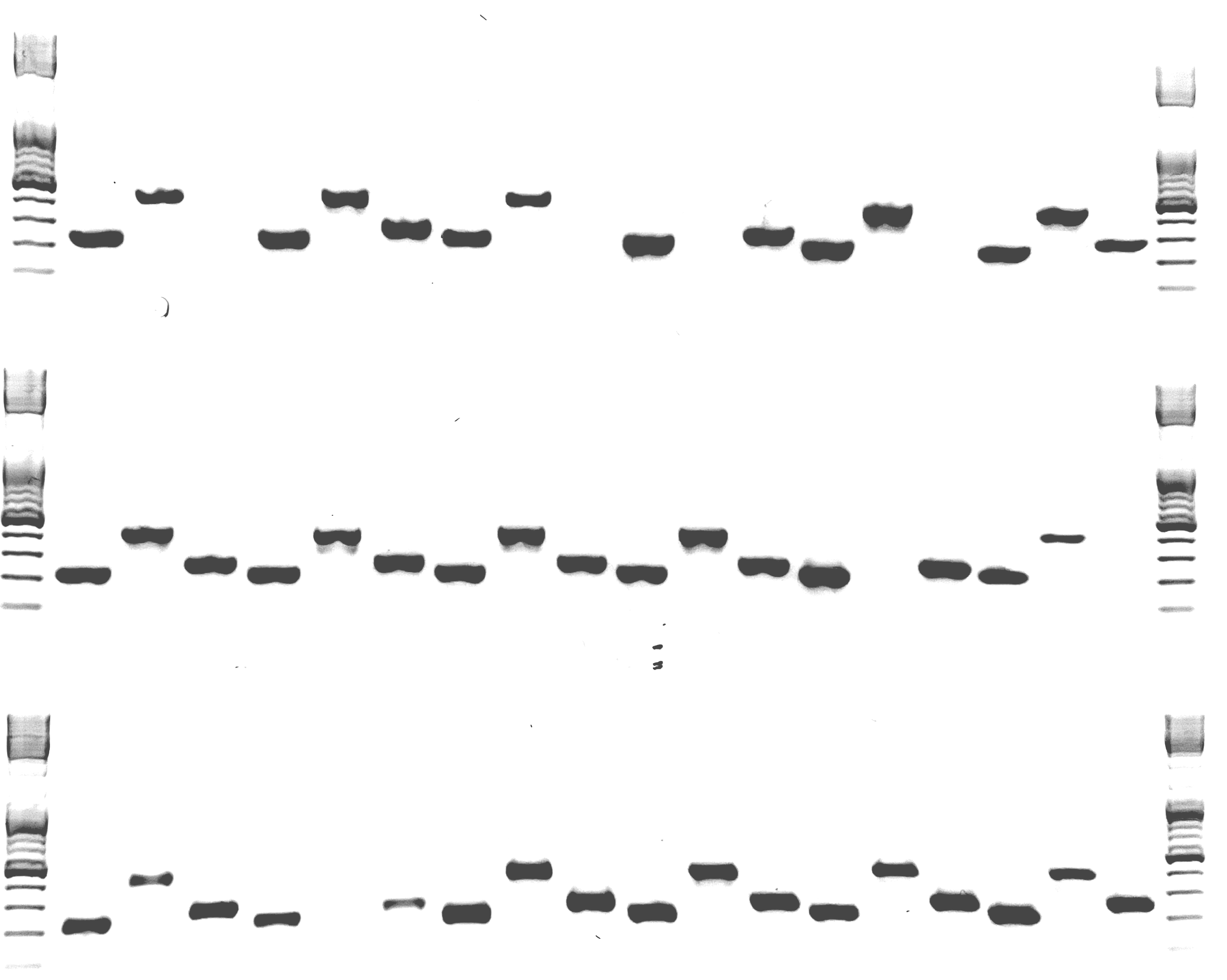 PCR_kruh2019